Výroční zpráva byla zpracována podle §10 odst. 3 zákona č. 561/2004 Sb. o předškolním, základním, středním, vyšším odborném a jiném vzdělávání (školský zákon) a podle §7 ods.1   a odst.2 vyhlášky MŠMT 15/2005, kterou se stanoví náležitosti dlouhodobých záměrů, výročních zpráv a vlastního hodnocení školy. Počty v tabulkách vychází z výkazů k 30. 9. 2021.Základní údaje o škole1.1 ŠkolaZřizovatelSoučásti školy1.4  Materiálně-technické podmínky školyKomentář ředitelky k vybavení školy: V letošním školním roce byl zakoupen nový nábytek do třídy – výškově stavitelné stoly a židle. Zahrada u základní školy byla vybavena lezecí soustavou od firmy Skluzavky.cz, zahradním nábytkem, byla vybudována terasa a nové pískoviště pro žáky.   Část byla financována ze sponzorského daru firem Expedo Tuněchody – 20 000 Kč a Selgen Úhřetice – 3000 Kč.1.5 Školská rada1.6. Přehled oborů vzdělávání1.7 Vzdělávací programyPracovníci školy2.1. Základní údaje o pracovnících školy 2.2. Údaje o pedagogických pracovnících2.3. Členění zaměstnanců podle věku a pohlaví2.4  Členění zaměstnanců podle vzdělání a pohlaví2.5 Členění pedagogických pracovníků podle odborné kvalifikaceKomentář ředitelky školy k pedagogickým zaměstnancům:V pracovním kolektivu pedagogů převažují ženy, většina pedagogických pracovníků je dojíždějících ze vzdálenosti do 10 km.  7 pedagožek má pracovní poměr uzavřený na základě pracovních smluv, 2 pedagogičtí pracovníci pracují na dohodu o provedení práce. Nekvalifikovaná paní učitelka studuje kombinovanou formou speciální pedagogiku magisterský obor.V tomto školním roce nebyla prodloužena pracovní smlouva Bc. Džurníkové z důvodu nesplnění kvalifikace, výpověď dohodou podala paní Tkadlecová. Na volná místa byly přijaty kvalifikované pedagožky. 2.6 Další vzdělávání pedagogických pracovníkůKomentář ředitelky školy k dalšímu vzdělávání pedagogických pracovníků:Pedagogové mají možnost zvolit si další vzdělávání podle vlastního zájmu formou webinářů nebo prezenční. Vyučující mají také možnost navštěvovat se  vzájemně v hodinách (vzájemné hospitace) nebo navštívit pro inspiraci jinou školu . Paní učitelka Džurníková byla v ZŠ Vejvanovice na 4 vyuč. hodinách, paní učitelka Čejpová, Slavíková a Tkadlecová byly v MŠ Dašice 4 hodiny. Nejvíce vzájemných hospitací proběhlo mezi p. Slavíkovou a p. Džurníkovou. 2.7. Administrativní a provozní zaměstnanci školyKomentář ředitelky školy k zaměstnancům:Pracovní kolektiv nepedagogů tvoří ženy. Všechny jsou místní obyvatelky Tuněchod. Pracovní poměr mají na smlouvu na dobu neurčitou. Při přípravě projektů a akcí školy se zapojují do příprav i realizace – drakiáda, výlety, zápisy atd. Školní vzdělávací program Škola základ života, 1. – 5. ročník3.1 Učební plán      Komentář řčditelky k učebnímu plánu:Vzhledem k integraci průřezových témat do předmětů jsme využili disponibilní časovou dotaci k posílení těchto vzdělávacích oblastí:Jazyk a jazyková komunikace (10), Matematika a její aplikace (4), Člověk a jeho svět (2). Anglický jazyk je vyučován ve 3. – 5. ročníku. Vzhledem k počtu žáků ve třídách a k obsahu učiva jsou slučovány ročníky po dvou (matematika, český jazyk, anglický jazyk, vlastivěda, přírodověda) nebo třech (prvouka, hudební, výtvarná a tělesná výchova, pracovní činnosti). Průběh a výsledky vzdělávání žáků4.1. Vyučovací formy a metodyPři vzdělávání je kladen důraz na individuální přístup ke každému žákovi. Metody a formy práce jsou voleny tak, aby podporovaly osobnostní a sociální rozvoj, sebedůvěru a sebeúctu. Rozvoj myšlení, řešení problémů, kooperace, kritické myšlení. Jsou rozvíjeny  praktické dovednosti, práce s chybou, gramotnosti (čtenářská, finanční, počítačová). Realizuje se aktivní a prožitkové učení. 4.2. Testování žákůV letošním školním roce proběhlo výběrového zjišťování výsledků vzdělávání žáků na úrovni 5. ročníku základních škol. Zjišťování výsledků vzdělávání bylo realizováno prostřednictvím inspekčního systému elektronického testování InspIS SET (v modulu certifikovaného testování) a s využitím testovací aplikace. Cílem zjišťování výsledků vzdělávání bylo poskytnout žákům, jejich rodičům, učitelům, ředitelům škol i státu objektivizovanou a relevantní informaci o výsledcích vzdělávání v kontextu sledování dopadů dlouhotrvajícího distančního vzdělávání. Zjišťování ověřovalo míru dosažení vybraných očekávaných výstupů podle Rámcového vzdělávacího programu pro základní vzdělávání. Získané informace jsou nejen zpětnou vazbou pro žáky a jejich zákonné zástupce (informace o míře získaných vědomostí a dovedností ve vztahu k tomu, co předpokládají rámcové vzdělávací programy), ale také důležitým zdrojem informací pro školy v rámci snižování nerovností ve vzdělávání způsobených okolnostmi pandemie nemoci Covid-19 a současně využitelným evaluačním nástrojem pro školy (vlastní hodnocení efektivity vzdělávání) a zdrojem potřebných datových podkladů pro případné intervence ze strany státu (např. úpravy kurikulárních dokumentů, zejména z pohledu sledování, hodnocení a případných úprav cílů základního vzdělávání apod.). Výsledky tohoto testování samy o sobě samozřejmě neřeknou, zda je škola či výuka v ní dobrá nebo špatná. Výsledek v testu nevypovídá ani o tom, jak dobrý je v tom či onom předmětu žák, případně třída – na to testy postihují příliš úzké spektrum vzdělávacích cílů. Z výsledků testu nebo jeho tematických částí však bude možné vyčíst důležité informace o tom, které z dovedností zahrnutých v testech jsou žáci schopni uplatnit lépe a které hůře, a promítnout pak tyto informace do budoucí výuky.Žáci dosáhli ve většině sledovaných oblastech průměrných výsledků, zaměřovat se budeme na rozvoj gramotností žáků ( finanční, čtenářská, počítačová).Údaje o výsledcích inspekční činnostiInspekční činnost proběhla ve dnech 4. – 7. ledna 2022 a byla zaměřena na zjišťování a hodnocení podmínek, průběhu a výsledků vzdělávání, včetně hodnocení naplňování školních vzdělávacích programů pro základní, předškolní a zájmové vzdělávání. Inspekční zprávu obdržela kromě základní školy také školská rada a zastupitelstvo obce. Inspekční zprávu je možné vyhledat na adrese: csisr.cz/registr-inspekcnich-zprav4.4 Hospitační činnost a kontrolní činnostV letošním školním roce bylo realizováno 10 hospitací ředitelky školy a vzájemné hospitace pedagogů. Ze všech hospitací jsou vedeny zápisy. Kontrolní činnost zaměstnanců probíhá průběžně podle aktuálního stavu a případné problémy řešeny neprodleně. 4.5 Informační systémŠkola využívá k informování zákonných zástupců a veřejnosti webové stránky školy www.skolatunechody.cz, informační schůzky, tripartity, žákovské knížky, e-mailovou a telefonickou komunikaci, obecní časopis, vývěsku a nově i facebookovou stránku Základní škola a Mateřská škola Tuněchody.4.6 Hodnocení žákůHodnocení probíhá podle Pravidel pro hodnocení průběhu a výsledků vzdělávání žáků, platných od 1. 9. 2021 a to kombinací slovního hodnocení a klasifikace. Klasifikace vysvědčení je také doplněna slovním hodnocením. Žáci jsou vedeny k sebehodnocení a k vzájemnému hodnocení. 4.7 Distanční výukaDistančně se v letošním školním roce vzdělával v naší škole jen 1., 2. a 4. ročník a to jen v termínu 15. – 19. 11. a 17. a 18. 2. 2022. Častěji jsme využívali  hybridní vzdělávání, kdy část žáků chodila do školy a část se přes plattformu Teams připojovala přímo do výuky. Tato forma byla náročnější na přípravu pedagogů, neboť musely sledovat zároveň žáky ve třídě, doma a  techniku. V tomto byla velmi nápomocna školní asistentka. Počty žáků5.1  Zápis k povinné školní docházce5.2  Počty žáků ve třídách6. Aktivity a prezentace školy na veřejnosti6.1 Projekty a grantyZvyšování  kvality výuky na ZŠ a MŠ Tuněchody - Registrační číslo projektu:    CZ.02.3.X/0.0/0.0/20_080/0018814 	Podporované aktivity: Školní asistent – personální podpora MŠ	    	    		 Školní asistent – personální podpora MŠ	    	   		 Projektový den ve výuce MŠ i ZŠ                	    		 Projektový den mimo školu MŠ i ZŠ	   	    		 Anglický klub pro žáky 	    	   		 Doučování žáků	Zapojení do programu MAS ChrudimskoAbeceda peněz – projekt ve spolupráci s Českou spořitelnouOlympijský vícebojDoučování žákůTěšíme se do školy – příprava dětí na nástup do školy, spolupráce s MŠOvoce a mléko do školČtení pomáhá6.2. Splněné aktivity školy a prezentace na veřejnostizáříslavnostní zahájení školního roku  - ZŠ, MŠinformativní třídní schůzky pro rodiče i žáky  - ZŠ, MŠKlaun TúTú – MŠJablíčkový den – ZŠTěšíme se do školy – ZŠ, MŠVýstava podzimních plodů a přírodnin - ZŠříjenPohádka s Lízou – MŠUčení venku – ZŠDrakiáda – MŠ, ZŠTančení s Lízou – MŠPodzimní dílna – MŠ, ZŠBarevný podzim - výstava na školní zahradě – MŠ, ZŠSběr papíru a kartonů – MŠ, ZŠlistopadProjekt sv. Martin – ZŠEkoprogram les – ZŠTřídní schůzky Tripartity – ZŠProstírání, stolování – ŠDProjektový den Hlavolamy - ZŠprosinecvánoční koncert pro rodiče on-line – ZŠMikuláš – MŠ, ZŠVánoční dílny a zvyky – ZŠledenPéče o zuby – ŠDPoznáváme naše místo – ŠDPlavecký výcvik – MŠ, ZŠPreventivní program Kamarádem být, kamarády mít – 1. + 3. roč,Preventivní program Plavba po on –line moři – 4. + 5. roč.filmový klub a rozdávání výpisu vysvědčeníúnorPlavecký výcvik – MŠ, ZŠKarneval s Lízou – MŠKarneval – ŠDTěšíme se do školy – MŠ, ZŠbřezenPlavecký výcvik – MŠ, ZŠVynášení zimy s Lízou – MŠTěšíme se do školy – MŠ, ZŠJaro dělá pokusy, týden pokusů – ZŠdubenZápis do základní školy – ZŠHledáme velikonoční vajíčko s Lízou – MŠProjektový den Mláďata – MŠDen země – ZŠUkliďme Česko – ZŠExkurze Praha – 4. + 5. ročníkkvětenTěšíme se do školy – MŠ, ZŠPáťáci čtou prvňákům – 1. + 5. roč.Projektový den Záchranná stanice Pasíčka – MŠ, ZŠProjektový den Přírodu mám rád – MŠSběr papíru a kartonů – MŠ, ZŠFotografování tříd – MŠ, ZŠDen rodiny a školy, rozloučení s předškoláky a 5. ročníkem, pasování na čtenáře – MŠ, ZŠčervenVýlet do jihlavské ZOO - MŠ, 1. – 3. roč.Spaní ve škole – ZŠCyklovýlet do Slatiňan – 5. roč.Škola v přírodě – ZŠDopravní hřiště – ZŠSlavnostní ukončení školního roku – ZŠVýlet do ZOOZačátkem června jsme žákům z 1. - 3. třídy a také dětem z mateřské školy jako dárek ke Dni dětí zprostředkovali výlet do ZOO Jihlava. Prošli jsme Údolím včel Lesní stezkou k Australské farmě, kde děti viděly papoušky, klokany nebo vakoveverky. V expozici Himálaj je zaujal irbis a panda červená. Ryby, želvy a krokodýly obdivovaly v Tropickém pavilonu. Ve větvích se tam proháněly i malé opičky. Téměř z očí do očí pohlédly majestátním žirafám. Měli jsme štěstí a viděli medvěda malajského. Na majáku a hřišti ve tvaru lodi se všichni vyřádili a pak opět sledovali například shetlandské poníky. Domácí zvířata na ně čekala na Babiččině dvorečku. Největším zážitkem pro většinu z nich byl lenochod, kterého se některé děti nebály pohladit. 						Mgr. Šárka Sadílková Němcová, tř. učitelkaExkurze PrahaV rámci výuky vlastivědy se žáci 4. a 5. ročníku vydali do našeho hlavního města. Pro některé to bylo poprvé, proto měli spoustu očekávání. Byl naplánován bohatý program, který se podařilo i díky krásnému slunnému počasí zrealizovat. Již cesta vlakem z Pardubic do Prahy  byla pro některé děti zážitek. Navštívili jsme Pražský hrad, chrám sv. Víta, Václava a Vojtěcha, Zlatou uličku, Starý palác s Vladislavským sálem, Hradčanské náměstí, Kampu, Karlův most, Staroměstské náměstí s orlojem, Václavské náměstí a sochu svatého Václava, desku Jana Palacha a Jana Zajíce, projeli se metrem, shlédli velkou výměnu stráží na Hradě. Celý den se vydařil, proto bychom rádi příští rok jeli znovu na další pražské zajímavosti. 							Mgr. Jana Slavíková, ředitelka školy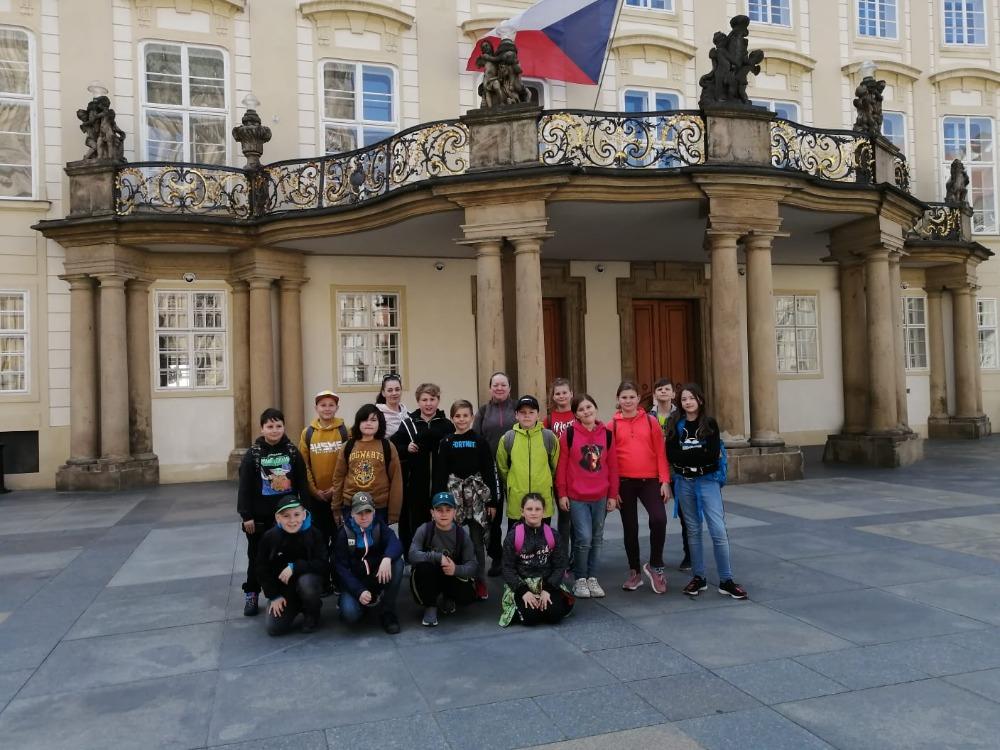 Škola v příroděPředposlední červnový týden jsme strávili ve škole v přírodě v STC Svratka. Ubytování bylo situováno blízko lesa. Venku měli žáci k dispozici prostorné hřiště. Během celého týdne děti rozdělené do týmů plnily nejrůznější úkoly. Byli jsme na několika turistických výletech. Například u pramene řeky Chrudimky, který leží nad vesnicí Filipov v nadmořské výšce 705 m.n.m. Jde o hlavní pramenný zdroj zmíněné řeky. Pěkné počasí nás provázelo i na Devět skal a na menším poznávacím výletě kolem samotné Svratky. Téměř všichni si na památku cestou přes svratecké golfové hřiště odnesli pár nalezených míčků. V závěru týdne nás navštívila maminka našich žáků, paní Mgr. Lucie Bidlasová, která nás seznámila s kulturními památkami Pardubického kraje. V předvečer odjezdu si všichni vyzkoušeli odvahu na strašidelné stezce vedoucí temným lesem. 						Mgr. Šárka Sadílková Němcová, tř. učitelka6.3 Kroužky7.Enviromentání vzdělávání, výchova a osvětaNa podzim a na jaře proběhl sběr papíru a kartonu s firmou Marius Pedersen a.s. Od listopadu do března se sbírá pomerančová a citronová kůra. Škola je zapojena do celorepublikového projektu Recyklohraní a sbírají se baterie, mobilní telefony, malé elektrospotřebiče, prázdné tonery. Do tříd byly zakoupeny koše na tříděný odpad – papír a plasty. 		Marcela Dopitová. koordinátorka EVVO	8. Prevence sociálně - patologických jevů	Ve třídách se pravidelně konají komunitní kruhy, ve kterých se posiluje třídní klima a vztahy ve třídě. Spolupráce mezi třídami a všemi žáky se buduje při celoškolních projektech, sportovních akcích, společných přestávkách apod. Během celého školního roku jsme ve škole nemuseli řešit žádné závažnější kázeňské problémy. Metodička prevence spolu se všemi učiteli školy kladla důraz hlavně na posilování zdravého klimatu třídy a celé školy. Program firmy ZAPs p. Zdeňka Zaorala se věnoval šikaně. Žáci ze 4. a 5. třídy vyplňovali na konci školního roku dotazník týkající se stejného tématu, z něhož po vyhodnocení vyplynulo, že se ve třídě nesetkali s žádným takovým jednáním ze strany spolužáků. K budování zdravého klima a vztahů ve škole přispěla i škola v přírodě se společným programem pro všechny třídy školy.						Mgr. Šárka Sadílková Němcová, koordinátorka  9. Školní družina9. 1. Údaje o činnosti ŠD Školní družina je základním článkem zařízení výchovy mimo vyučování. Formou hry plní vzdělávací cíle. ŠD má důležitou roli v prevenci negativních sociálních jevů a rozvíjí důležité osobní a sociální kompetence.Cíle ŠD vychází z tematického celku Rámcového vzdělávacího programu (RVP) a jsou slučovány do rozvíjených klíčových kompetencí.9. 2. Provoz ŠDŠD se nachází ve 2. poschodí školní budovy. Činnost družiny je určena pro všechny žáky školy. Do ŠD jsou přijímáni žáci do naplnění kapacity 25 žáků. Provoz ŠD je zajištěn denně od 6.30 do 7. 30 a 11. 25 – 15.30 hodin. V letošním školním roce byla nově otevřena ranní školní družina. 9. 3. Počet dětí ve ŠD9. 4. Činnost ŠDPo skončení vyučování odchází žáci s paní vychovatelkou na oběd a po něm společně do ŠD, kde probíhá odpočinková činnost. Následuje činnost zájmová, relaxační, individuální činnosti, výběr her dle zájmu, malování, tvoření, obkreslování, stavebnice, pobyt, někdy se využívají počítače. Každý den při příznivém počasí jsou děti venku na vycházce, na místním hřišti nebo na školní zahradě. Školní družina organizuje také výlety, např. do Chrudimi, do knihovny, do lesa apod. Při nepřízni počasí je využívána sokolovna. Po dobu činnosti ŠD vychovatelka dbá na bezpečnost žáků.9. 5. Personální zajištěníChod ŠD zajišťuje jedna vychovatelka, která splňuje požadavky na vzdělání dle zákona            č. 563/2004 Sb. o pedagogických pracovnících. 9. 6. Prostorové zajištění Školní družina je jedno oddělení s kapacitou 25 žáků. Je umístěna v dostatečné velkém prostoru vhodném pro relaxaci a hru. V místnosti jsou stolečky se židlemi, barevný  nábytek s úložným prostorem, gauč.  K dispozici mají dostatek výtvarného materiálu na svoji tvorbu, her a hracích koutků.  V areálu školy družina využívá školní zahradu, která byla letos nově vybavena.  9. 7. Aktivity ŠDŽákům je nabízena rozmanitá nabídka činností v budově i venku. Často děti také vaří               a pečou, dodržují různé tradice a svátky.Splněné aktivity: 								Marcela Dopitová, vychovatelka10. Školní jídelnaZdejší školní jídelna je součástí ZŠ. Vaří pro žáky a zaměstnance základní školy              a mateřské školy. O správný chod kuchyně se starají tito zaměstnanci: vedoucí školní jídelny a kuchařka. Všichni zaměstnanci kuchyně dbají na dodržování pravidel stanovených pro školní stravování. Vaří s velikou pečlivostí a chutí, což není zrovna jednoduché při dodržování všech technologických postupů. Vaří dobře, chutně a zdravě. Průběžně je doplňováno vybavení kuchyně. Letos je to nová lednice, některé nádobí, sekáček na cibuli. Bohužel kuchyň stále nemá myčku na nádobí, která by velmi ulehčila práci kuchařky. Ve školním roce 2020/2021 bylo celkem uvařeno  9 625 obědů a 4 938 svačin. 								Marcela Dopitová, ved. stravování11. Mateřská školaVzdělávání v mateřské škole probíhá dle školního vzdělávacího programu pro předškolní vzdělávání. V letošním školním roce byla v mateřské škole všechna místa obsazena. Nově byla přijata školní asistentka, která vypomáhala p. učitelkám při hlavní činnosti ve třídě a  na zahradě. Již tradičně dojížděla za dětmi paní Líza s hudebním programem. Z grantu Šablony III byly realizovány 3 projektové dny a nakoupeny pomůcky pro děti. Paní učitelky v rámci dalšího vzdělávání navštívily MŠ Dašice, aby se seznámily s novými metodami a přístupy. V rámci akce Den rodiny a školy proběhlo loučení s předškoláky. Z důvodu zvyšování kvality předškolního vzdělávání byl nabídnut rodičům dotazník o mateřské škole, kde mohli vyjádřit své připomínky a názory. Dotazník vyplnilo 18 respondentů.11. Opravy a údržba Díky obecnímu úřadu došlo k vyřešení problému s funkčností septiku. V areálu školy bylo vybudováno parkoviště aut pro zaměstnance školy – podzim 2021. Na jaře 2022 byl postaven nový plot školní zahrady a zahrady mateřské školy. Před opravou došlo k vykopání některých dřevin, proto bychom chtěli v nejbližší době nasázet nové. Při vchodu do budovy byla opravena odpadající omítka. Paní uklízečka natřela všechny dřevěné prvky na zahradě ochranným nátěrem a také branku u vchodu . 12. Hospodaření školyRozpočet krajského úřadu - prostředky ze státního rozpočtu Rozpočet krajského úřadu škole zajišťuje část rozpočtu a je určen na mzdy a s nimi spojené náklady (zákonné odvody a fondy) a dále na ostatní neinvestiční výdaje (učební pomůcky, cestovné, další vzdělávání zaměstnanců, atd.) Rozpočet zřizovatele Provozní rozpočet zřizovatele zajišťuje provoz školy včetně školní jídelny (energie, údržba, vybavení atd.). Spolupráce se zřizovatelem je na výborné úrovni, vzájemná informovanost je funkční, většina našich požadavků byla brána na zřetel a realizována. Finanční dotace na provoz školy a na investice byly dostatečné, všechny potřebné opravy byly průběžně zrealizovány. Celkem na provoz na rok 2021  - 600 000 Kč. Hospodářský výsledek (HV) za rok 2021 činil 115 999,42 Kč. Tato částka byla převedena do rezervního fondu školy a následně vyčerpána na nákup lezecké sestavy na zahradu. 13. Záměry pro příští rokZvýšit počet žáků školyDokončit realizace grantu Šablony III a začít realizaci Šablon Jan Ámos KomenskýPokračovat v proměně školní zahrady – více využívat pro výuku Získat příspěvek z grantu Zahrady Pokračovat v prohlubování kvalifikace pedagogůRozvíjet a podporovat zaměření školy  - vyučovat venkuPodporovat čtenářské, finanční a ICT gramotnostiDoplňovat materiálně-technické zabezpečeníVybavit  vnitřních prostor budovy – chodbyZlepšit vzhled školní jídelny – obklady, nábytekVyužívat a podporovat spolupráci se školskou radou, obecním úřadem, obecními spolky a rodičiPokračovat v aktivitách školy a akcích pro veřejnostSpolupracovat se školami a sdruženími v regionuRespektovat připomínky žáků, rodičů a veřejnostiOtevřít školu veřejnosti – univerzita 3. věku, dílny, knihovna, spolkyVýroční zprávu zpracovala: Mgr. Jana Slavíková, ředitelka školyPodklady: Mgr. Šárka Sadílková Němcová, Marcela DopitováV Tuněchodech 9. září 2022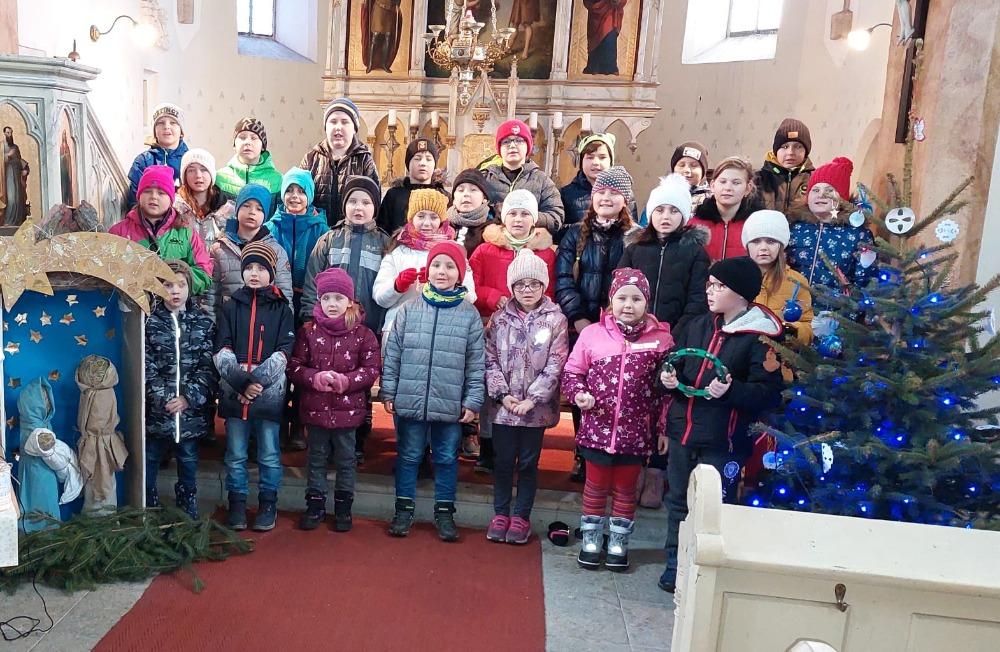 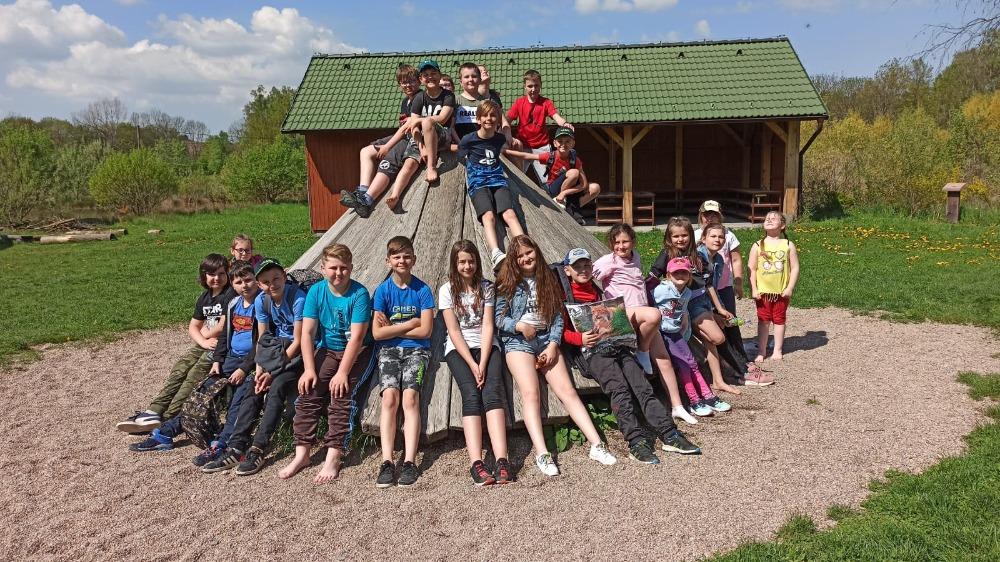 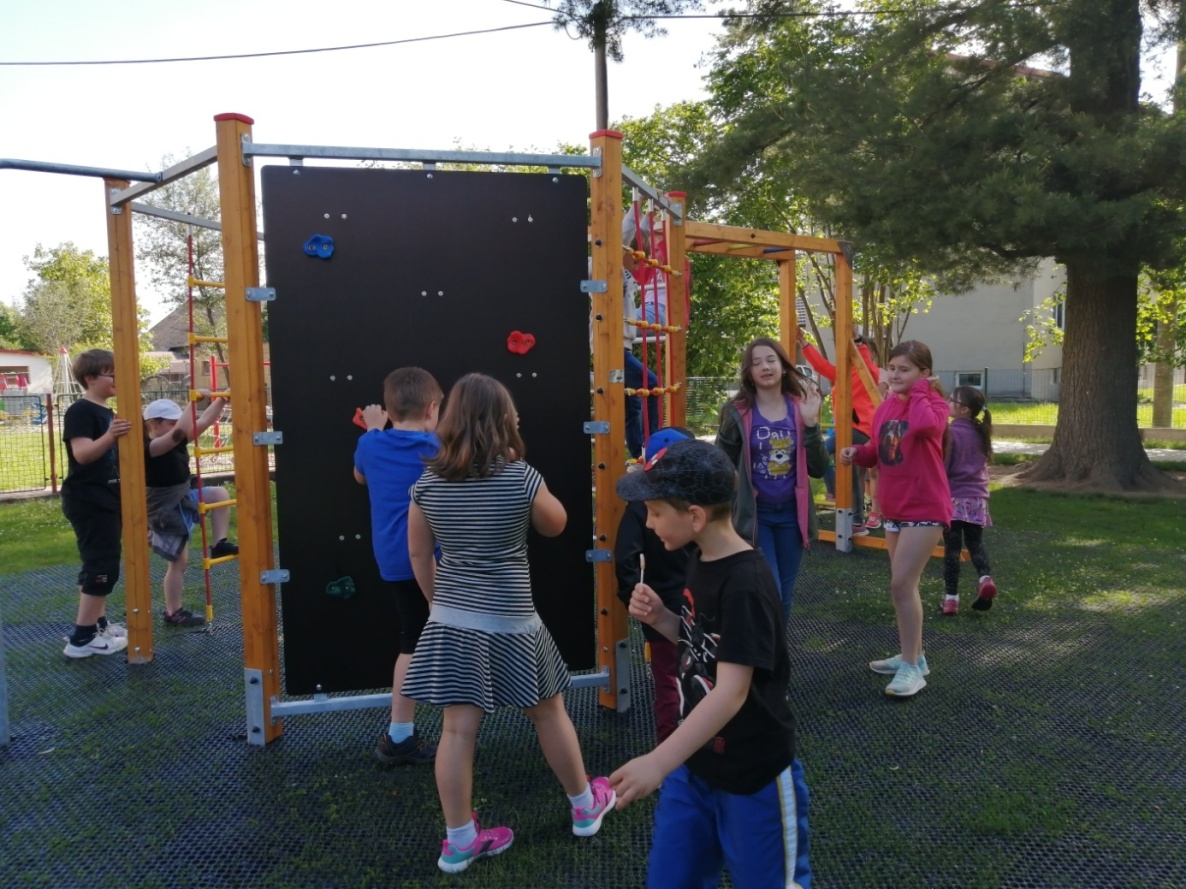 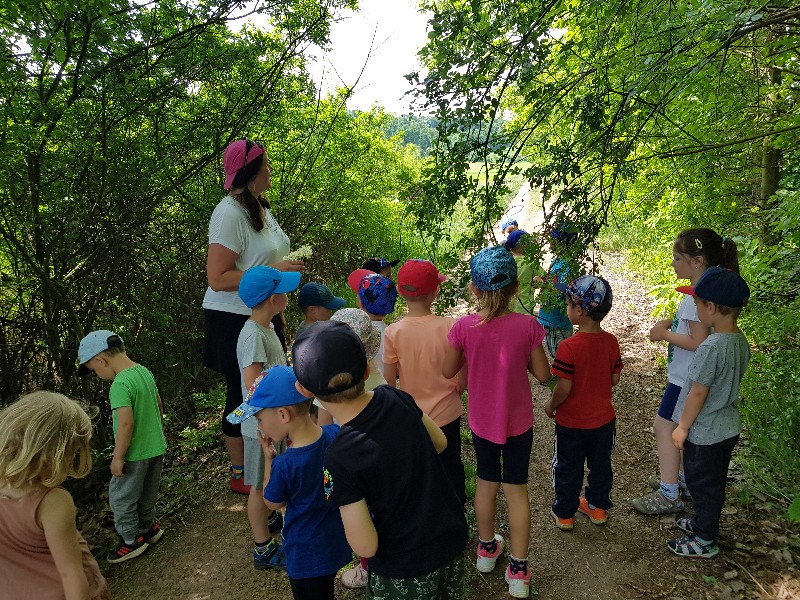 název školyZákladní škola a Mateřská škola Tuněchodyadresa školyTuněchody 4právní formapříspěvková organizaceIČO75054455RED IZO:  Základní škola                   Mateřská škola                   Školní družina pŠkolní jídelna102 142 122107 582 490117 200 581117 200 778Kontakttel.:774 331 599e-mail: jana.slavikova@skolatunechody.czwww. skolatunechody.cznázev zřizovateleObec Tuněchodyadresa zřizovateleTuněchody 2Kontakttel.: 606 073 871e-mail: urad@tunechody.czstarosta: ing. Miloslav KalousekZákladní škola40Mateřská škola25Školní družina30Školní jídelna ZŠ60Součást školyPočet tříd/ odděleníPočet dětí/ žákůPočet dětí/žáků na tříduPočet žáků na pedagogaZákladní škola330107, 5Mateřská škola1242412Školní družina1242424Školní jídelna ZŠX24/30XXUčebny, herny, kabinety7Odborné pracovny, knihovna, multimediální učebna2 Odpočinková zónazahrada u ZŠ a MŠ, relaxační koutky na chodbách, Žákovský nábytek výškově stavitelný, vyhovujícíVybavení učebními pomůckami, hračkami, sportovním nářadím apod.vybavení pomůckami v MŠ na výborné  úrovni, přesto byly zakoupeny dřevěné pomůcky Montessori  v ZŠ se vybavení postupně zlepšuje, byly zakoupeny nové pomůcky na matematiku, český jazyk, vlastivědu, přírodovědu, tělesnou výchovu, nové deskové hry,instalována lezecí soustava na školní zahradu, do haly byl instalován pingpongový stůl, do chodeb školy hrací koberec a křesloVybavení žáků učebnicemi a učebními textyUčebnice letos nebyly obnoveny, ale zakoupily se knihy na četbu a publikace Čtení s porozuměním Vybavení školy audiovizuální a výpočetní technikou15 počítačů pro žáky2 počítače pro učitele1x interaktivní tabule1 multifunkční počítač3 notebooky pro učitele v ZŠ a 1 notebook v mateřské škole, 1 notebook k zapůjčení pro žáky na distanční výuku, 4 tiskárny, 1 kopírovací stroj3 počítače ve školní družiněV MŠ chybí digitální vybaveníZabezpečení školy V provozu je kamerový systém monitorující pohyb cizích osob v areálu školní budovy a u jejich vchodů, vchody jsou trvale uzamčeny – otevírány dálkovým ovládáním  v mateřské škole ze třídy a v základní škole z chodeb. Dále je budova vybavena elektronickým zabezpečovacím zařízením Jablotron, je využíváno služeb bezpečnostní agentury v případě poplachu.Datum voleb30.01.2021SloženíZŠ -  Mgr. Šárka Sadílková NěmcováObec – Mgr. Jana Jánová – předsedkyně Zákonný zástupce – Mgr. Lucie BidlasováKontaktMgr. Jana Jánová, tel. 723 421 762KódObor vzděláníPoznámkyZařazené třídy79-01-C/01Základní školaRVP   ZV1. - 5. třída75-31-M/01Mateřská školaRVP PVVzdělávací programPlatnostŠkolní vzdělávací program pro základní vzdělávání                          Škola základ životaOd 1. 9. 2021Školní vzdělávací program pro předškolní vzdělávání Od 1. 9. 2021Školní vzdělávací program pro školní družinuOd 1. 9. 2021Počet pracovníků celkem12Počet učitelů ZŠ5Počet učitelů MŠ2Počet vychovatelů ŠD1Počet asistentů pedagoga – školní asistent1Počet provozních zaměstnanců3p.č.příjmení, jméno, titulfunkceaprob.úvazekPraxe1.Slavíková Jana, Mgr.Ředitelka školy,  koordinátorka školního vzdělávacího programu,koordinátorka projektu MŠMT Zvyšování kvality výuky na ZŠ a MŠ Tuněchody, lektorka kritického myšlení,  st.1,035Čejpová TáňaUčitelka MŠ      MŠ1,0423.Dopitová MarcelaVychovatelka, metodička EVVOVychovatelství0,13674.Džurníková Veronika, Bc.UčitelkaSpec. pedagog0, 915.Sadílková Němcová Šárka, Mgr.Učitelka, metodička prevencea 3. st.1, 0176.Skokanová PavlaUčitelkaAj6 hodintýdně      47.Tkadlecová Jiřinavedoucí učitelkaMŠ1, 0    378.Válek Josef, Mgr.UčitelTv, Inf4 hodinytýdně      2VěkMužiženyCelkem%do   20 let000021 - 30 let0118, 3331 - 40 let03324, 9941 - 50 let12324, 9951 - 60 let04433, 3261 a více let0118, 33Celkem11112100%8, 391,7            100100Dosažené vzděláníMužiženyCelkem%základní0000střední odborné03324, 99úplné střední odborné0              4433, 32vysokoškolské14541, 65celkem11112100odborná kvalifikacesplňuje kvalifikacinesplňuje kvalifikaciCelkemsplňuje %Učitel 1. stupně základní školy41580%Vychovatel101100%Učitel MŠ202100%Celkem71887,5%Jméno, titulPracovní zařazeníSemináře/webinářeJana Slavíková, Mgr.Ředitelka školyStudium pro ředitele škol a školských zařízeníFormativní hodnocení v praxiHospitační činnost ředitele školyTeams pro učiteleHurá z lavic! – Letní školaTaťána ČejpováUčitelka MŠVeronika Džurníková, Bc.Učitelka MŠPsychomotorické hry v tělesné výchověMarcela DopitovávychovatelkaŠárka Sadílková, Němcová, Mgr.Učitelka MŠHudební výchova tvořivě na 1. stupniMatematika hrou na 1. stupniPavla SkokanováUčitelka AJJiřina TkadlecováUčitelka MŠŠkolní vzdělávací program pro MŠJosef Válek, Mgr.Učitel Tv, InfOstatní pracovníciFunkceÚvazekStupeň vzděláníMarcela Dopitová vedoucí ŠJ0, 2SŠMiluše Elichová kuchařka1,0SOULucie Papežováuklízečka MŠ0,5SOURita Pravdováuklízečka ZŠ1,0SŠVzdělávací oblastiVzdělávací oboryVyučovací předměty                                  Zkratka   RočníkRočníkRočníkRočníkRočníkVzdělávací oblastiVzdělávací oboryVyučovací předměty                                  Zkratka   1.2.2.3.4.5.Jazyk a jazyková komunikaceČeský jazyk a literaturaČeský jazyk a literatura   Čj  8+28+28+26+26+25+233+10Jazyk a jazyková komunikaceAnglický jazykAnglický jazyk                 Aj3339Matematika a její aplikaceMatematika a její aplikaceMatematika                      M44+14+14+14+14+120+4Informační a komunikační technologieInformační a komunikační technologieInformatika                     Inf112Člověk a jeho světČlověk a jeho světPrvouka                            Prv22226Člověk a jeho světČlověk a jeho světVlastivěda                        Vl21+13+1Člověk a jeho světČlověk a jeho světPřírodověda                     Přir1+123+1Umění a kulturaHudební výchovaHudební výchova             Hv1111115Umění a kulturaVýtvarná výchovaVýtvarná výchova            Vv1111227Člověk a zdravíTělesná výchovaTělesná výchova               Tv22222210Člověk a svět práceČlověk a svět prácePracovní činnosti              Pč1111115CelkemCelkem212222232626102+16počet prvních třídpočet dětí přijatých do prvních třídz toho počet dětí po odkladu školní docházkypočet odkladů pro  školní rok 2021/221500I.II.III.IV.V.84378nabídkaVedoucíTermínzobcová flétnaMgr. Sadílková Němcová– 31. 5. TanečníBc. Džurníková2. – 31. 5. FlorbalMichal Kováč10. – 24. 6. KeramikaDDM ChrudimNeotevřeno pro malý zájemŠachyDDM ChrudimNeotevřeno pro malý zájemAngličtinaIng. Markéta Dopitová10. – 31. 5. odděleníchlapciDívkyCelkem1131225TermínAkce/ProjektŘíjenDrakiádaPříprava zdravého pokrmuPoznávání ovoce a zeleninlistopadCestujeme po světě - MexikoSv. Martin, pečení rohlíčkůČerná hodinka – vyprávění příběhůprosinecVánoční besídka, zdobení stromečku pro zvířata v příroděPečení a zdobení perníčkůVánoční nadílka LedenTři královéPéče o naše zubyÚnorKarnevalPrvní pomoc – besedaSoutěž Kadeřník roku 2022Ukázka výcviku dravcůBřezenKnižní hrdinovéDubenVelikonoční zvykyJízda všestrannostiDen ZeměČarodějniceKvětenVýlet do Chrudimi vlakemSpolečné pečeníČervenPěší cesta z ChrudimiDětský den